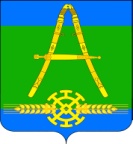 АДМИНИСТРАЦИЯ АЛЕКСАНДРОВСКОГО СЕЛЬСКОГО ПОСЕЛЕНИЯ  УСТЬ-ЛАБИНСКОГО  РАЙОНАР А С П О Р Я Ж Е Н И Еот _________________ г.  					                 № _________-рхутор АлександровскийО проведении Всекубанского месячника и субботника по благоустройству и наведению санитарного порядка на территории Александровского сельского поселения Усть-Лабинского районаВ соответствии с распоряжением главы администрации (губернатора) Краснодарского края от 16 марта 2020 года № 50-р «О проведении Всекубанского месячника и субботника по благоустройству и наведению санитарного порядка на территориях поселений Краснодарского края», постановления администрации муниципального образования Усть-Лабинский район от 16 марта 2020 года № 240 «О проведении Всекубанского месячника и субботника по наведению санитарного порядка на территории муниципального образования Усть-Лабинский район» и в целях наведения должного санитарного порядка и содержания населенных пунктов Александровского сельского поселения Усть-Лабинского района в чистом от мусора виде: 1.	 Провести на территории Александровского сельского поселения Усть-Лабинского района с 16 марта по 16 апреля 2020 года месячник по благоустройству и наведению санитарного порядка на территории населенных пунктов Александровского сельского поселения Усть-Лабинского района, а 04 апреля 2020 года - субботник.2. Создать комиссию для организации и проведения месячника и субботника на территории поселения Александровского сельского поселения Усть-Лабинского района, согласно приложению № 1.3. Рекомендовать руководителям организаций, учреждений, главам крестьянско-фермерских хозяйств, водопользователям провести работу по благоустройству и санитарной очистке на закрепленных территориях.4. Рекомендовать руководителям ТОС, квартальных комитетам провести разъяснительную работу среди жителей поселения и организовать их на уборку придомовых, внутриквартальных территорий, улиц, кладбища, автомобильных дорог внутри поселения, побелку улиц, кладбища, автомобильных дорог внутри поселения, побелку деревьев, сбор и вывоз мусора, окраску заборов, а также приведению порядка фасадов и ограждений частных домовладений.5. Директору МКУ «Юг» Александровского сельского поселения Усть-Лабинского района (Горских) организовать проведение ликвидации стихийных свалок на территории поселения, обеспечить установку информационных табличек с надписью: «Выброс мусора запрещен» в местах несанкционированных салок.6. Рекомендовать руководителям ТОС, квартальных комитетам провести разъяснительную работу среди жителей поселения по сбору макулатуры и иного вторичного сырья с передачей его на переработку соответствующим предприятиям. 7.Специалисту общего отдела администрации Александровского сельского поселения Усть-Лабинского района (Слесаренко) провести среди жителей поселения разъяснительную работу о необходимости проведения уборки территорий, сбора и вывоза мусора.8. Специалисту общего отдела администрации Александровского сельского поселения  Усть-Лабинского района (Слесаренко) еженедельно  (по средам до 12-00 час по факсу 4-12-05 или электронной почтой ustlab.jkh@mail.ru предоставлять в отдел по вопросам ЖКХ, строительства, промышленности, транспорта, энергообеспечения и связи администрации муниципального образования Усть-Лабинский район сведения (с нарастающим итогом) о ходе проведения месячника, а 04 апреля 2020 года- о ходе проведения субботника для обобщения информации. Сведения представлять по форме согласно приложению к распоряжению, с приложением фотоматериалов по каждому мероприятию (фото до проведения мероприятий и фото после проведения).9. Общему отделу администрации Александровского сельского поселения Усть-Лабинского района (Слесаренко) организовать дежурства рейдовых групп с привлечением сотрудников ОМВД России по Усть-Лабинскому району в Краснодарском крае в местах несанкционированных свалок твердых бытовых отходов.10. Общему отделу администрации Александровского сельского поселения Усть-Лабинского района (Слесаренко) в срок до 18 марта 2020 года предоставить в отдел по вопросам ЖКХ, строительства, промышленности, транспорта, энергообеспечения и связи администрации муниципального образования Усть-Лабинский район план работ по уборке территорий поселения.11. Общему отделу администрации Александровского сельского поселения Усть-Лабинского района (Локтионова) провести беседу с руководителями предприятий, организаций различных форм собственности, учреждений, учебных заведений и населению о выполнении работ по благоустройству и санитарной очистке прилегающих территорий, приведению в порядок фасадов зданий и ограждений.12. Утвердить список техники, которая будет задействована в работах по проведению месячника и субботников на территории Александровского сельского поселения Усть-Лабинского района на 2020 год, согласно приложению № 2.13. Утвердить план работы о ходе проведения месячника по наведению санитарного порядка и благоустройства на территории Александровского сельского поселения Усть-Лабинского района на 2020 год, согласно приложению № 3. 14. Контроль за выполнением настоящего распоряжения возложить на исполняющего обязанности главы Александровского сельского поселения Усть-Лабинского района Локтионову Я.И.15. Распоряжение вступает в силу со дня подписания.Исполняющий обязанностиглавы Александровского сельского поселенияУсть-Лабинского района                                                                 Я.И. ЛоктионоваЛИСТ СОГЛАСОВАНИЯпроекта распоряжения администрации Александровского сельского поселения Усть-Лабинского района от __________________ г. № __________-р«Об осуществлении ежемесячной денежной выплаты за март 2020 года»Проект согласован:Проект подготовлен:ЗАЯВКА К РАСПОРЯЖЕНИЮНаименование вопроса: «Об осуществлении ежемесячной денежной выплаты за март 2020 года»Распоряжение разослать:1. В дело – 1 экз.;2. В общий отдел-1 экз.;16.03.2020 годПриложение № 1к распоряжению администрации Александровского сельского поселения Усть-Лабинского района от ___________ г. № __-рКомиссия для организации и проведения месячника и субботника на территории поселения Александровского сельского поселения Усть-Лабинского района на 2020 годИсполняющий обязанностиглавы Александровского сельского поселения Усть-Лабинского района                                             Я.И. ЛоктионоваПриложение № 2к распоряжению администрации Александровского сельского поселения Усть-Лабинского района от ___________ г. № __-рСписок техники, которая будет задействована в работах по проведению месячника и субботников на территории Александровского сельского поселения Усть-Лабинского района на 2020 годИсполняющий обязанностиглавы Александровского сельского поселения Усть-Лабинского района                                             Я.И. ЛоктионоваПриложение № 3     к распоряжению администрации Александровского сельского поселения Усть-Лабинского района от  ____________ г. № ___-р План работы по проведению месячника по наведению санитарного порядка и благоустройства на территории Александровского сельского поселения Усть-Лабинского района на 2020 годИсполняющий обязанностиглавы Александровского сельского поселения Усть-Лабинского района                                             Я.И. Локтионова                        Приложение № 3     к распоряжению администрации                                                                   Александровского сельского                                                                   поселения Усть-Лабинского                                                                   района от  ____________ г.                                   № ___-р ФОРМА ПРЕДСТАВЛЕНИЯ СВЕДЕНИЙо выполненных работах в ходе проведения Всекубанского месячника и субботника по наведению санитарного порядка на территориях населенных пунктов Краснодарского края в 2020 году на территории Александровского сельского поселения Усть-Лабинского района за период с ____________ по ___________Исполняющий обязанностиглавы Александровского сельского поселения Усть-Лабинского района                                             Я.И. ЛоктионоваСпециалист 2 категории общего отдела администрации Александровского сельского поселения Усть-Лабинского районаЯ.И. ЛоктионоваВедущий специалист общего отдела администрации Александровского сельского поселения Усть-Лабинского районаЕ.В. СлесаренкоВедущий специалист общего отдела администрации Александровского сельского поселения Усть-Лабинского районаЕ.В. Слесаренко№ п/пФ.И.О.Принадлежность к организацииЛоктионоваЯна Игоревнаисполняющий обязанности главы Александровского сельского поселения Усть-Лабинского района, председатель комиссииГорских Николай БорисовичДиректор МКУ «Юг» Александровского сельского поселения Усть-Лабинского района, член комиссии (по согласованию)РепниковАлександр ВикторовичДепутат Совета Александровского сельского поселения Усть-Лабинского района, член комиссии, (по согласованию)КомарчукАлександр ВикторовичДепутат Совета Александровского сельского поселения Усть-Лабинского района, член комиссии, (по согласованию)Ананьева Наталья МихайловнаПредседатель ТОС № 3 Александровского сельского поселения Усть-Лабинского района, член комиссии, (по согласованию)№ п/пНаименование техники. ПринадлежностьОтветственный ФИО1Трактор МТЗ-82 Емкость для подвоза водыМКУ «Юг»Горских-Н.Б.- директор МКУ « Юг»2ПКУ-08МКУ «Юг»Горских-Н.Б.- директор МКУ « Юг»3Трактор ДТ-75Емкость для подвоза водыАО «Рассвет» ПУ-Юг отделение № 17Руководитель отделения № 17 ПУ-Юг№ п/пМесто проведения(учреждение, улица)Планируемые работыПериод проведения(дата)Кол-во участников1х. Согласный, ул. советская, 51 А Александровского сельского поселения Усть-Лабинского района (возле филиала «Клуб хутора Согласный» МКУК КДЦ «Александровский» Александровского сельского поселения Усть-Лабинского районаНаведение санитарного порядка на прилегающий территории (уборка ТКО, покос травы, побелка деревьев, обрезка аварийных ветвей деревьев )27.03.2020 г202х. Нееленский, ул. Комсомольская Александровского сельского поселения Усть-Лабинского района (магазин продукты)Наведение санитарного порядка на прилегающий территории (уборка ТКО, покос травы, побелка деревьев, обрезка аварийных ветвей деревьев)10.04.2020 г20№ п/пНаименование работЕд. изм.Объем выполненных работПримечание123451Очищено от мусора территорий площадей, парков, скверов, кладбищквадратных метров-2Оборудовано контейнерных площадок, расположенных на муниципальной территорииштук-3Оборудовано площадок для раздельного накопления твердых коммунальных отходовштук-4Оборудовано площадок для сбора крупногабаритных отходовштук-5Установлено контейнеров для сбора опасных отходовштук-6Установлено урн для сбора мусора в местах общего пользованияштук-7Заменено контейнеров для сбора твердых коммунальных отходовштук-8Ликвидировано стихийных свалокштук-9Публикации (в СМИ, видеоматериалы, наружная реклама и т.п.) о раздельном накоплении твердых коммунальных отходов штук-10Публикации (в СМИ, видеоматериалы, наружная реклама и т.п.) об отказе в использовании полиэтиленовых пакетов и пластиковой тары, а также о возможности потребления биоразлагаемой тары и упаковкиштук-11Предприятия, ведомства, организации, в которых ведомственным нормативным актом внедрен раздельный сбор отходовединиц-12Сдано на переработку вторичного сырьятонн-13Принято участие человек-